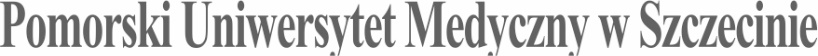 SYLABUS ZAJĘĆInformacje ogólneInformacje szczegółowe*Przykładowe sposoby weryfikacji efektów uczenia się:EP – egzamin pisemnyEU – egzamin ustnyET – egzamin testowyEPR – egzamin praktycznyK – kolokwiumR – referatS – sprawdzenie umiejętności praktycznychRZĆ – raport z ćwiczeń z dyskusją wynikówO – ocena aktywności i postawy studenta SL – sprawozdanie laboratoryjneSP – studium przypadkuPS – ocena umiejętności pracy samodzielnejW – kartkówka przed rozpoczęciem zajęćPM – prezentacja multimedialnai inneNazwa ZAJĘĆ: PROPEDEUTYKA STOMATOLOGIINazwa ZAJĘĆ: PROPEDEUTYKA STOMATOLOGIIRodzaj ZAJĘĆObieralnyWydział PUM Wydział Medycyny i StomatologiiKierunek studiów lekarskiSpecjalność -Poziom studiów jednolite magisterskieForma studiówstacjonarne/niestacjonarneRok studiów /semestr studiówRok 3/semestr VLiczba przypisanych punktów ECTS 1Formy prowadzenia zajęć(liczba godzin)wykłady (15h)Sposoby weryfikacji i oceny efektów uczenia się zaliczenie na ocenę: opisowe testowe praktyczne ustne zaliczenie bez oceny  egzamin końcowy: opisowy testowy praktyczny ustnyKierownik jednostkiProf. dr hab. n. med. Katarzyna Grocholewicz Adiunkt dydaktyczny lub osoba odpowiedzialna za przedmiotDr hab. n. med. Joanna Janiszewska-Olszowskajoanna.janiszewska.olszowska@pum.edu.pl Nazwa i dane kontaktowe jednostkiZakład Stomatologii ZintegrowanejStrona internetowa jednostkihttps://old.pum.edu.pl/wydzialy/wydzial-medycyny-i-stomatologii/zaklad-stomatologii-zintegrowanejJęzyk prowadzenia zajęćpolskiCele zajęćCele zajęćZapoznanie studentów kierunku lekarskiego z problemami stomatologicznymi powiązanymi z ogólnym stanem zdrowia pacjenta Przekazanie informacji na temat próchnicy zębów, wad ortodontycznych oraz profilaktyki i pierwszej pomocy w urazach zębówZapoznanie studentów z objawami chorób przyzębia i chorób błony śluzowej Zaznajomienie ze wskazaniami do profilaktyki antybiotykowej u pacjentów z zaburzeniami ogólnoustrojowymiWymagania wstępne w zakresieWiedzyZnajomość i rozumienie anatomii i fizjologii jamy ustnej, w tym błony śluzowej i specyfiki środowiska jamy ustnejWymagania wstępne w zakresieUmiejętności---Wymagania wstępne w zakresieKompetencji społecznychnawyk samokształcenia,  poczucie potrzeby uczenia się przez całe życieEFEKTY UCZENIA SIĘEFEKTY UCZENIA SIĘEFEKTY UCZENIA SIĘEFEKTY UCZENIA SIĘlp. efektu uczenia się Student, który zaliczył ZAJĘCIAwie/umie/potrafi:SYMBOL (odniesienie do) efektów uczenia się dla kierunkuSposób weryfikacji efektów uczenia się*W01klasyfikuje drobnoustroje, z uwzględnieniem chorobotwórczych i obecnych we florze fizjologicznejK_C.W12ET lub EPW02zna i rozumie wpływ abiotycznych i biotycznych (wirusy, bakterie) czynników środowiska na organizm i populację oraz drogi ich wnikania do organizmu człowieka; potrafi opisać konsekwencje narażenia organizmu człowieka na różne czynniki chemiczne i biologiczne oraz zasady profilaktykiK_C.W14ET lub EPW03zna i rozumie objawy zakażeń jatrogennych, drogi ich rozprzestrzeniania się oraz patogeny wywołujące zmiany w poszczególnych narządachK_C.W17ET lub EPW04zna i rozumie podstawy diagnostyki mikrobiologicznej i parazytologicznejK_C.W18ET lub EPW05określa przebieg kliniczny zapaleń swoistych i nieswoistych oraz opisuje procesy regeneracji tkanek i narządówK_C.W27ET lub EPW06opisuje konsekwencje rozwijających się zmian patologicznych dla sąsiadujących topograficznie narządówK_C.W31ET lub EPW07zna i rozumie przyczyny, objawy, zasady diagnozowania i postępowania terapeutycznego w odniesieniu do najczęstszych chorób wewnętrznych występujących u osób dorosłych, oraz ich powikłańK_E.W7ET lub EPW08zna podstawy wczesnej wykrywalności nowotworów i zasady badań przesiewowych w onkologiiK_E.W24ET lub EPTabela efektów UCZENIA SIĘ w odniesieniu do formy zajęćTabela efektów UCZENIA SIĘ w odniesieniu do formy zajęćTabela efektów UCZENIA SIĘ w odniesieniu do formy zajęćTabela efektów UCZENIA SIĘ w odniesieniu do formy zajęćTabela efektów UCZENIA SIĘ w odniesieniu do formy zajęćTabela efektów UCZENIA SIĘ w odniesieniu do formy zajęćTabela efektów UCZENIA SIĘ w odniesieniu do formy zajęćTabela efektów UCZENIA SIĘ w odniesieniu do formy zajęćTabela efektów UCZENIA SIĘ w odniesieniu do formy zajęćlp. efektu uczenia sięEfekty uczenia sięForma zajęćForma zajęćForma zajęćForma zajęćForma zajęćForma zajęćForma zajęćlp. efektu uczenia sięEfekty uczenia sięWykładSeminariumĆwiczeniaĆwiczenia kliniczneSymulacjeE-learning Inne formyW01klasyfikuje drobnoustroje, z uwzględnieniem chorobotwórczych i obecnych we florze fizjologicznejXW02zna wpływ abiotycznych i biotycznych (wirusy, bakterie) czynników środowiska na organizm i populację oraz drogi ich wnikania do organizmu człowieka; potrafi opisać konsekwencje narażenia organizmu człowieka na różne czynniki chemiczne i biologiczne oraz zasady profilaktykiXW03zna objawy zakażeń jatrogennych, drogi ich rozprzestrzeniania się oraz patogeny wywołujące zmiany w poszczególnych narządachXW04zna i rozumie podstawy diagnostyki mikrobiologicznej i parazytologicznejXW05określa przebieg kliniczny zapaleń swoistych i nieswoistych oraz opisuje procesy regeneracji tkanek i narządówXW06opisuje konsekwencje rozwijających się zmian patologicznych dla sąsiadujących topograficznie narządówXW07zna i rozumie przyczyny, objawy, zasady diagnozowania i postępowania terapeutycznego w odniesieniu do najczęstszych chorób wewnętrznych występujących u osób dorosłych, oraz ich powikłańXW08zna podstawy wczesnej wykrywalności nowotworów i zasady badań przesiewowych w onkologiiXTABELA TREŚCI PROGRAMOWYCHTABELA TREŚCI PROGRAMOWYCHTABELA TREŚCI PROGRAMOWYCHTABELA TREŚCI PROGRAMOWYCHlp. treści programowejTreści programoweLiczba godzinOdniesienie do efektów uczenia się do ZAJĘĆSemestr zimowySemestr zimowySemestr zimowySemestr zimowyWykładyWykładyWykładyWykładyTK01Współczesna stomatologia. Próchnica i jej skutki – etiologia, odżywianie, rola śliny. Fluor w profilaktyce próchnicy3TK02Najczęstsze choroby błony śluzowej jamy ustnej1TK03Choroby przyzębia. 2TK04Objawy chorób ogólnych w jamie ustnej3TK05Wady narządu żucia3TK06Ogniska zakażenia. Profilaktyka BZW. Pierwsza pomoc w urazach3Zalecana literatura:Literatura podstawowa1. Zarys stomatologii dla studentów Wydziału Lekarskiego. Red.: Weyna E. Szczecin: Wydawnictwo Pomorskiego Uniwersytetu Medycznego, 2012.Nakład pracy studenta  Nakład pracy studenta  Forma nakładu pracy studenta (udział w zajęciach, aktywność, przygotowanie sprawozdania, itp.)Obciążenie studenta [h]Obciążenie studenta [h]Forma nakładu pracy studenta (udział w zajęciach, aktywność, przygotowanie sprawozdania, itp.)W ocenie (opinii) nauczycielaW ocenie (opinii) nauczycielaGodziny kontaktowe z nauczycielem1515Przygotowanie do ćwiczeń/seminariumCzytanie wskazanej literatury55Napisanie raportu z laboratorium/ćwiczeń/przygotowanie projektu/referatu itp.Przygotowanie do kolokwium/kartkówkiPrzygotowanie do zaliczenia55Inne …..Sumaryczne obciążenie pracy studenta2525Punkty ECTS 1UwagiUwagi